                                                 РОЕКТреспубликА КрымСИМФЕРОПОЛЬСКИЙ РАЙОНГвардейский сельский совет20 ЗАСЕДАНИЕ II созываРЕШЕНИЕ_____.2020 года                                                                                     пгт. Гвардейское№ ____Об отмене Решения Гвардейского сельского совета от 09.10.2020 года № 66 «О передаче муниципального недвижимого имущества в Муниципальное унитарное предприятие «Гвардеец» на праве хозяйственного ведения»В соответствии с Федеральным законом Российской Федерации от 06.10.2003 № 131-ФЗ «Об общих принципах организации местного самоуправления в Российской Федерации», Законом Республики Крым от 21.08.2014 № 54-ЗРК «Об основах местного самоуправления в Республике Крым», Решением Гвардейского сельского совета Симферопольского района Республики Крым № 52 от 06.03.2015 «Об утверждении Положения о порядке закрепления имущества, находящегося в муниципальной собственности муниципального образования Гвардейского сельского поселения Симферопольского района Республики Крым, на праве хозяйственного ведения за муниципальными унитарными предприятиями и на праве оперативного управления за муниципальными учреждениями», руководствуясь Уставом муниципального образования Гвардейского сельского поселения Симферопольского района Республики Крым, рассмотрев письмо директора Муниципального унитарного предприятия «Гвардеец» Умерова Таира Айяровича, Гвардейский сельский советРЕШИЛ:1. Отменить Решение Гвардейского сельского совета от 09.10.2020 года № 66 «О передаче муниципального недвижимого имущества в Муниципальное унитарное предприятие «Гвардеец» на праве хозяйственного ведения».2. Настоящее Решение вступает в силу со дня его принятия.ПредседательГвардейского сельского совета	          И.В. Чичкин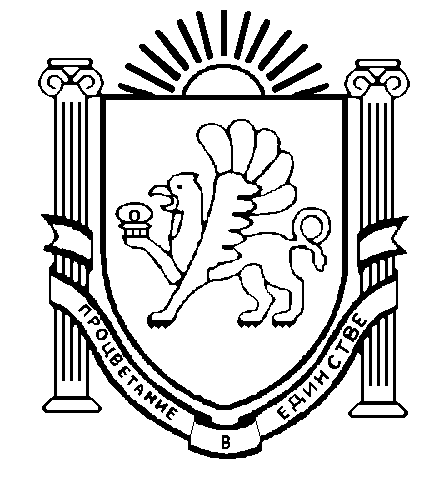 